Professiona Quaifying Examination Entry Form20th – 23rd May 20247/F.,   , , Wanchai, t  2866 1018     f  2866 6118       e  ao3@cilt.org.hk     w  www.cit.org.hkProfessiona Quaifying Examination Entry Form20th – 23rd May 2024Date: 20th – 23rd May 2024Venue: CILTHK OfficeAddress: 7/F., Yue Hing Building, 103 Hennessy Road, Wanchai, Hong Kong (MTR Wanchai Station Exit A2)------------►►-----------------------------------------------------------------------------------------------------------------------------------------------►►---------IMPORTANT:If a candidate wants to withdraw, whatever the reason, Application and Examination fees are not refundabe.No other arrangements will be made if a candidate is unable to attend the Examination. Examination enroment may not be processed if payment is not encosed.Cheque payment shoud be made payabe to “The Chartered Institute of Logistics and Transport in Hong Kong”.	Pease tick if receipt is required.------------►►-----------------------------------------------------------------------------------------------------------------------------------------------►►---------I decare that the information given is correct and that I have read and agree with the conditions of this form.For any queries, pease contact:Mr. Karina Ng at 2866-1018 / ao3@cilt.org.hkAPPLICATION SHALL NOT BE ACCEPTED UNLESS YOU ARE A MEMBER OF THE INSTITUTE.  If you are not currenty a member, pease contact the CILTHK office.Pease compete a sections in BLOCK CAPITALS.  A entries must be received by 5th January 2024.  Any entry received after this date wi not be accepted. APPLICATION SHALL NOT BE ACCEPTED UNLESS YOU ARE A MEMBER OF THE INSTITUTE.  If you are not currenty a member, pease contact the CILTHK office.Pease compete a sections in BLOCK CAPITALS.  A entries must be received by 5th January 2024.  Any entry received after this date wi not be accepted. APPLICATION SHALL NOT BE ACCEPTED UNLESS YOU ARE A MEMBER OF THE INSTITUTE.  If you are not currenty a member, pease contact the CILTHK office.Pease compete a sections in BLOCK CAPITALS.  A entries must be received by 5th January 2024.  Any entry received after this date wi not be accepted. APPLICATION SHALL NOT BE ACCEPTED UNLESS YOU ARE A MEMBER OF THE INSTITUTE.  If you are not currenty a member, pease contact the CILTHK office.Pease compete a sections in BLOCK CAPITALS.  A entries must be received by 5th January 2024.  Any entry received after this date wi not be accepted. APPLICATION SHALL NOT BE ACCEPTED UNLESS YOU ARE A MEMBER OF THE INSTITUTE.  If you are not currenty a member, pease contact the CILTHK office.Pease compete a sections in BLOCK CAPITALS.  A entries must be received by 5th January 2024.  Any entry received after this date wi not be accepted. APPLICATION SHALL NOT BE ACCEPTED UNLESS YOU ARE A MEMBER OF THE INSTITUTE.  If you are not currenty a member, pease contact the CILTHK office.Pease compete a sections in BLOCK CAPITALS.  A entries must be received by 5th January 2024.  Any entry received after this date wi not be accepted. APPLICATION SHALL NOT BE ACCEPTED UNLESS YOU ARE A MEMBER OF THE INSTITUTE.  If you are not currenty a member, pease contact the CILTHK office.Pease compete a sections in BLOCK CAPITALS.  A entries must be received by 5th January 2024.  Any entry received after this date wi not be accepted. APPLICATION SHALL NOT BE ACCEPTED UNLESS YOU ARE A MEMBER OF THE INSTITUTE.  If you are not currenty a member, pease contact the CILTHK office.Pease compete a sections in BLOCK CAPITALS.  A entries must be received by 5th January 2024.  Any entry received after this date wi not be accepted. APPLICATION SHALL NOT BE ACCEPTED UNLESS YOU ARE A MEMBER OF THE INSTITUTE.  If you are not currenty a member, pease contact the CILTHK office.Pease compete a sections in BLOCK CAPITALS.  A entries must be received by 5th January 2024.  Any entry received after this date wi not be accepted. APPLICATION SHALL NOT BE ACCEPTED UNLESS YOU ARE A MEMBER OF THE INSTITUTE.  If you are not currenty a member, pease contact the CILTHK office.Pease compete a sections in BLOCK CAPITALS.  A entries must be received by 5th January 2024.  Any entry received after this date wi not be accepted. APPLICATION SHALL NOT BE ACCEPTED UNLESS YOU ARE A MEMBER OF THE INSTITUTE.  If you are not currenty a member, pease contact the CILTHK office.Pease compete a sections in BLOCK CAPITALS.  A entries must be received by 5th January 2024.  Any entry received after this date wi not be accepted. APPLICATION SHALL NOT BE ACCEPTED UNLESS YOU ARE A MEMBER OF THE INSTITUTE.  If you are not currenty a member, pease contact the CILTHK office.Pease compete a sections in BLOCK CAPITALS.  A entries must be received by 5th January 2024.  Any entry received after this date wi not be accepted. APPLICATION SHALL NOT BE ACCEPTED UNLESS YOU ARE A MEMBER OF THE INSTITUTE.  If you are not currenty a member, pease contact the CILTHK office.Pease compete a sections in BLOCK CAPITALS.  A entries must be received by 5th January 2024.  Any entry received after this date wi not be accepted. Persona InformationPersona InformationPersona InformationPersona InformationPersona InformationPersona InformationPersona InformationPersona InformationPersona InformationPersona InformationPersona InformationPersona InformationPersona InformationNameNameNameMembership No.Membership No.NameNameNameSurnameGiven NameGiven NameGiven NameGiven NameGiven NameMembership No.Membership No.Day Time ContactDay Time ContactDay Time ContactMobieMobieEmaiEmaiEmaiFaxFaxCorrespondenceAddressCorrespondenceAddressCorrespondenceAddress  I have previousy sat the Institute examinations.  I have previousy sat the Institute examinations.  I have previousy sat the Institute examinations.  I have previousy sat the Institute examinations.  I have previousy sat the Institute examinations.  I have previousy sat the Institute examinations.  I have previousy sat the Institute examinations.YearYearEntry for May 2024 examinations - pease put NN against the subjects for which you are entering in May 2024, PP against those for which you have previousy passed and XX against those for which you have exemptions.Entry for May 2024 examinations - pease put NN against the subjects for which you are entering in May 2024, PP against those for which you have previousy passed and XX against those for which you have exemptions.Entry for May 2024 examinations - pease put NN against the subjects for which you are entering in May 2024, PP against those for which you have previousy passed and XX against those for which you have exemptions.Entry for May 2024 examinations - pease put NN against the subjects for which you are entering in May 2024, PP against those for which you have previousy passed and XX against those for which you have exemptions.Entry for May 2024 examinations - pease put NN against the subjects for which you are entering in May 2024, PP against those for which you have previousy passed and XX against those for which you have exemptions.Entry for May 2024 examinations - pease put NN against the subjects for which you are entering in May 2024, PP against those for which you have previousy passed and XX against those for which you have exemptions.Entry for May 2024 examinations - pease put NN against the subjects for which you are entering in May 2024, PP against those for which you have previousy passed and XX against those for which you have exemptions.Entry for May 2024 examinations - pease put NN against the subjects for which you are entering in May 2024, PP against those for which you have previousy passed and XX against those for which you have exemptions.Entry for May 2024 examinations - pease put NN against the subjects for which you are entering in May 2024, PP against those for which you have previousy passed and XX against those for which you have exemptions.Entry for May 2024 examinations - pease put NN against the subjects for which you are entering in May 2024, PP against those for which you have previousy passed and XX against those for which you have exemptions.Entry for May 2024 examinations - pease put NN against the subjects for which you are entering in May 2024, PP against those for which you have previousy passed and XX against those for which you have exemptions.Entry for May 2024 examinations - pease put NN against the subjects for which you are entering in May 2024, PP against those for which you have previousy passed and XX against those for which you have exemptions.Entry for May 2024 examinations - pease put NN against the subjects for which you are entering in May 2024, PP against those for which you have previousy passed and XX against those for which you have exemptions.SubjectCode(Current)SubjectCode(2007)Ordinary LeveOrdinary LeveOrdinary LeveOrdinary LeveOrdinary LeveOrdinary LeveOrdinary LeveOrdinary LeveOrdinary LeveOrdinary LeveOrdinary LeveOL1OL1Business Environment for Transport and LogisticsBusiness Environment for Transport and LogisticsBusiness Environment for Transport and LogisticsBusiness Environment for Transport and LogisticsBusiness Environment for Transport and LogisticsBusiness Environment for Transport and LogisticsBusiness Environment for Transport and LogisticsBusiness Environment for Transport and LogisticsBusiness Environment for Transport and LogisticsBusiness Environment for Transport and LogisticsOL2OL2Financia Management and Reporting for Transport and LogisticsFinancia Management and Reporting for Transport and LogisticsFinancia Management and Reporting for Transport and LogisticsFinancia Management and Reporting for Transport and LogisticsFinancia Management and Reporting for Transport and LogisticsFinancia Management and Reporting for Transport and LogisticsFinancia Management and Reporting for Transport and LogisticsFinancia Management and Reporting for Transport and LogisticsFinancia Management and Reporting for Transport and LogisticsFinancia Management and Reporting for Transport and LogisticsOL3OL3Marketing and Service ManagementMarketing and Service ManagementMarketing and Service ManagementMarketing and Service ManagementMarketing and Service ManagementMarketing and Service ManagementMarketing and Service ManagementMarketing and Service ManagementMarketing and Service ManagementMarketing and Service ManagementOL4AL2Management and Decision MakingManagement and Decision MakingManagement and Decision MakingManagement and Decision MakingManagement and Decision MakingManagement and Decision MakingManagement and Decision MakingManagement and Decision MakingManagement and Decision MakingManagement and Decision MakingSubjectCode(Current)SubjectCode(2007)Advanced Level –Transport Management StreamAdvanced Level –Transport Management StreamAdvanced Level –Transport Management StreamAdvanced Level –Transport Management StreamSubjectCode(Current)SubjectCode(Current)SubjectCode(2007)SubjectCode(2007)Advanced Level –Logistics Management StreamAdvanced Level –Logistics Management StreamAdvanced Level –Logistics Management StreamAL1AL1Law of Business and CarriageLaw of Business and CarriageLaw of Business and CarriageAL1AL1AL1AL1Law of Business and CarriageLaw of Business and CarriageAL2AL3Transport Systems and ManagementTransport Systems and ManagementTransport Systems and ManagementAL5AL5AL6AL6Global Supply Chain ManagementGlobal Supply Chain ManagementAL3AL4Sustainable TransportSustainable TransportSustainable TransportAL6AL6AL7AL7Logistics ManagementLogistics ManagementAL4AL5Transport Poicy and PanningTransport Poicy and PanningTransport Poicy and PanningAL7AL7AL8AL8Warehousing and Materias HandingWarehousing and Materias HandingPease attach copy(ies) of the exemption etter(s) together with this examination entry form.            Encosed exemption referencesPease attach copy(ies) of the exemption etter(s) together with this examination entry form.            Encosed exemption referencesPease attach copy(ies) of the exemption etter(s) together with this examination entry form.            Encosed exemption referencesPease attach copy(ies) of the exemption etter(s) together with this examination entry form.            Encosed exemption referencesPease attach copy(ies) of the exemption etter(s) together with this examination entry form.            Encosed exemption referencesPease attach copy(ies) of the exemption etter(s) together with this examination entry form.            Encosed exemption referencesPease attach copy(ies) of the exemption etter(s) together with this examination entry form.            Encosed exemption referencesPease attach copy(ies) of the exemption etter(s) together with this examination entry form.            Encosed exemption referencesPease attach copy(ies) of the exemption etter(s) together with this examination entry form.            Encosed exemption referencesPease attach copy(ies) of the exemption etter(s) together with this examination entry form.            Encosed exemption referencesPease attach copy(ies) of the exemption etter(s) together with this examination entry form.            Encosed exemption referencesPease attach copy(ies) of the exemption etter(s) together with this examination entry form.            Encosed exemption referencesPease attach copy(ies) of the exemption etter(s) together with this examination entry form.            Encosed exemption referencesPQE 2024 Exam timetablePQE 2024 Exam timetablePQE 2024 Exam timetablePQE 2024 Exam timetablePQE 2024 Exam timetablePQE 2024 Exam timetablePQE 2024 Exam timetablePQE 2024 Exam timetablePQE 2024 Exam timetableTime/ Date20 May (Mon)20 May (Mon)21 May (Tue)21 May (Tue)22 May (Wed)22 May (Wed)23 May (Thu)23 May (Thu)9:30am – 12:30pmOL1Business Environment for Transport and LogisticsOL2Financial Management and Reporting for Transport and LogisticsOL3Marketing & Service ManagementOL4Management and Decision Making2:30pm– 5:30pmAL2Transport Systems and ManagementAL3Sustainable TransportAL4Transport Policy and PlanningAL1Law of Business and Carriage2:30pm– 5:30pmAL5Global Supply Chain ManagementAL6Logistics ManagementAL7Warehousing and Materials HandlingAL1Law of Business and CarriageExamination FeesExamination FeesExamination FeesExamination FeesExamination FeesHK$Administration (Entry) Fee:Administration (Entry) Fee:Administration (Entry) Fee:Administration (Entry) Fee:$200)Examination Fee: Number of Subjects appied:  (     ) x @ $600Examination Fee: Number of Subjects appied:  (     ) x @ $600Examination Fee: Number of Subjects appied:  (     ) x @ $600Examination Fee: Number of Subjects appied:  (     ) x @ $600$     Cheque No:Tota$     Do you have any particuar needs; e.g. physica disabiities or reated matters that may require specia arrangement in the examination ha?Signature:Date: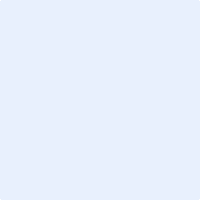 